What do I wear to Annual Convention functions? 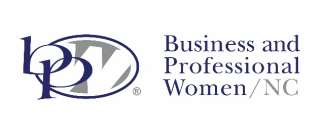 Pre-convention: Thursday State Leadership meetings are business casual.  Dinner will be casual.The State Convention Opens Friday AfternoonDay 1:Friday morning State Leadership meetings are business casual 
            Friday afternoon is business/business casual 
            Friday night is casual Day 2:                                                                                                                                                                                                                                                                                                       Saturday morning and afternoon are business casual.                                                                                           Saturday night is business/business dressy/after 5/dressy (At times convention rooms can be quite cool, be sure you are prepared to be comfortable.)What happens at the BPW/NC Annual Convention? Stop by at the Convention Registration Desk to receive a Convention Program (a full schedule is in there), nametag (bring your permanent name tag if you have one) and Ribbons for any special designations. Please take the time to look through the schedule. If you’re a First Timer, you’ll have a special ribbon to attach to your nametag. Long-time members will see you and will make a special effort to make sure First Timers get all their questions answered! The detailed agenda will be in Pre-Convention Issue of Tar Heel Woman magazine found online at bpw-nc.orgThursday (tentative schedule) Dinner, for all who have arrived, will be held in an offsite venue, more information to follow.  (this is not part of the convention fee)The State Federation Executive Committee may meet. The meeting is open to any member who wishes to attend. There will be an opportunity to socialize with the attendees in the Hospitality Suite.Friday (tentative schedule)Young Careerist interviews will be held State Leadership meetings are scheduled. If you serve on any of these boards, you are 
expected to attend. The meetings are open to any member who wishes to attend. Board of TrusteesFederation Board of DirectorsFoundation Board of Directors Convention begins at noon with lunch and presentations to follow A First Timer’s reception will be held in the hospitality suite before dinner.Friday night dinner and socializing will be held at the hotel.  The Hospitality Suite opens for all who wish to wind down before retiring. Please stop by to meet 
and network with attendees from throughout the state! Saturday (tentative schedule)There will be an early morning walk for our Women Joining Forces Program. Be sure to bring Red White and Blue to wear for this event.Breakfast A lite breakfast is available in the hotel dining room. Past State Presidents who are members of the Golden Key Club will be breakfasting together.  The day is full of speaker presentations, Awards Ceremony, a Business Session, and Foundation Annual Meeting. Every member-in-good-standing* of the Federation is a member of the Foundation, and you are needed during this session to process motions regarding the business of the Foundation. *Good standing means that your membership dues are paid in full to the State organization. Please check with your club Treasurer to confirm your dues are paid in full. There will be free time!  Be ready to be seated at dinner to enjoy the installation of the upcoming BPW/NC Officers. The Hospitality Suite opens for all who need to wind down before retiring. Please stop by to meet 
and network with professionals from throughout the state! Sunday (tentative Schedule)
Be sure to have breakfast, it’s included in your room rate.  The transition meeting time and location will be announced at a later date. 